No./KVK/TKG/2020-21/……..                                                                            Dated:- 10 July 2020On-line InterviewEligible candidates may appear for “On-line interview” on 05/08/2020 at 10:00 AM for temporary contractual positions in KVK Tikamgarh and Chhatarpur (M.P.) under project -National Innovations of Climate Resilient Agriculture (NICRA) at Dean, Collage of Agriculture, Tikamgarh (M.P.) 472001  Candidate should produce fee of Rs. 100/- online in Current Account Name J.N.K.V.V. Krishi Vigyan Kendra, Tikamgarh (M.P.),  A/c No-11084739600, IFSC Code- SBIN0000490, SBI, Kile ka Maidan, District-Tikamgarh (M.P.) (Except for SC/ST Candidates). The proof of fee must be attached with application form.Details for format of application can be obtained from http://jnkvv.org vacancies html   Dt: 13/07/2020Candidates should submit their online filled application form with attested photocopy of documents in supporting of qualification & Experiences to the email:  kvktikamgarh@rediffmail.com  on or before 27/07/2020 up to 5:00 PM. Link will be provided for the eligible candidates on their whatsapp number after 5:00 PM on 04/08/2020.Final joining of the candidates will be considered after final verification of their original documents at the time of joining. If any discrepancies are found in the documents then offer will be given to next waiting list candidates.For any query related to online interview, candidates may contact to Dr. B. S. Kirar (Mob. No.-8770919785) and Dr. R. K. Prajapati (Mob. No.-9755300845) Email ID-kvktikamgarh@rediffmail.com.                                                                                                                DeanCOLLEGE OF AGRICULTURE, TIKAMGARH (M.P.)                                     JAWAHARLAL NEHRU KRISHI VISHWA VIDYALAYA, JABALPUR, (M.P.)           Application Form for YP-IIName in Full (in capital letters)	:Father's name	:Address	:Present address	:Phone No. : 
Mobile No.:
E-mail:	:
WhatsApp No.:Date of birth	:7.	Age as on 22.07.2020	:Nationality	:Examinations passed from High School onwards (enclose copies of certificate / degree / diploma / mark sheet / transcript, etc.):Present / previous employment:Additional information, if any:DECLARATIONI declare that the entries made in this application form are true and correct to the best of my knowledge and beliefPlace:Date:	Signature of Candidate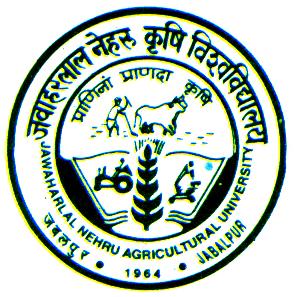 JAWAHARLAL NEHRU KRISHI VISHWA VIDHYALAYA, JABALPURtokgjyky usg: Ñf"k fo'ofo|ky;] tcyiqj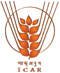 KRISHI VIGYAN KENDRA TIKAMGARH (M.P.)     Ñf"k foKku dsUnz] Vhdex< ¼e-iz-½ 472001S.no.Name of postNo. of PostSalaryQualificationDesirableFunding AgencyDate of interview1.Young Professional-II02Rs. 25000/-per month + HRA as per VV rulesM.Sc. (Ag.) in Soil Science, Agronomy, Horticulture PlantProtection, Plant Breeding & Genetics)1-working experience in computer (DCA level)2-Ph.D. NICRACRIDA05 August 2020(Details of application fee submitted online)(Details of application fee submitted online)On-line Transaction No.Bank/BranchAmountDateExaminationDegree / DiplomaInstitute withExamining BodyPercentageof marks/ OCGAobtainedYear of passingSubject(s) (Major)(a) High School(b) Higher Secondary / Intermediate / Pre- University(c) Bachelor’sdegree(d) Master’s Degree(e) Ph.D.(f) Any other examination(s)Name of the postName and address ofemployerDuration of appointmentwith datesSalary and scale of payReason for leaving the post